МИНИСТЕРСТВОЭКОНОМИЧЕСКОГО РАЗВИТИЯ ПРИДНЕСТРОВСКОЙ МОЛДАВСКОЙ РЕСПУБЛИКИПРЕДПИСАНИЕ№ 01-29/5(Копия подготовлена для размещения в информационной системе в сфере закупок)20 марта 2024 года						                    г. Тирасполь1. Наименование субъектов, которым выносится настоящее Предписание: Министерство сельского хозяйства и природных ресурсов Приднестровской Молдавской Республики, Комиссия по осуществлению закупок в Приднестровской Молдавской Республики Министерством сельского хозяйства и природных ресурсов Приднестровской Молдавской Республики.Адрес: г. Тирасполь, ул. Юности, д. 58/3.Телефон: 0 (533) 2–66–72, 2-67-45.2. Выдано: на основании результатов проведенного внепланового контрольного мероприятия в отношении Министерства сельского хозяйства и природных ресурсов Приднестровской Молдавской Республики, комиссии по осуществлению закупок Министерства сельского хозяйства и природных ресурсов Приднестровской Молдавской Республики и её членов, зафиксированных в Акте проверки 19 марта 2024 года № 01-28/17.3. Краткое изложение выявленных нарушений:Министерством сельского хозяйства и природных ресурсов Приднестровской Молдавской Республики нарушены требования, установленные статьями 4, 15, 16, 21, 24, 25, 29, 44 Закона Приднестровской Молдавской Республики от 26 ноября 2018 года № 318-З-VI «О закупках в Приднестровской Молдавской Республике» (САЗ 18-48), Постановлениями Правительства Приднестровской Молдавской Республики от 26 декабря 2019 года № 446 «Об утверждении Правил составления извещения о закупке и установлении формы извещения о закупке» (САЗ 19-1), от 26 декабря 2019 года № 448 «Об утверждении Положения об условиях и гарантиях контракта, заключаемого при закупках товаров, работ, услуг для обеспечения государственных (муниципальных) нужд и нужд государственных (муниципальных) унитарных предприятий» (САЗ 19-1), Приказом Министерства экономического развития Приднестровской Молдавской Республики от 24 декабря 2019 года № 1127 «Об утверждении Методических рекомендаций по применению методов определения начальной (максимальной) цены контракта, цены контракта, заключаемого с единственным поставщиком (подрядчиком, исполнителем)» (САЗ 23-29).Комиссией по осуществлению закупок товаров, работ, услуг, для обеспечения нужд Министерства сельского хозяйства и природных ресурсов Приднестровской Молдавской Республики и ее членами нарушены требования, установленные статьями 25, 44 Закона Приднестровской Молдавской Республики от 26 ноября 2018 года № 318-З-VI «О закупках в Приднестровской Молдавской Республике» (САЗ 18-48), Постановлением Правительства Приднестровской Молдавской Республики от 26 марта 2020 года № 79 «Об утверждении Правил ведения протокола запроса предложений и итогового протокола и Форм протокола запроса предложений и итогового протокола» (САЗ 20-13), Распоряжением Правительства Приднестровской Молдавской Республики от 25 марта 2020 года № 198р «Об утверждении формы заявок участников закупки».4. На основании подпункта б) пункта 9 статьи 53 Закона Приднестровской Молдавской Республики «О закупках в Приднестровской Молдавской Республике», ПРЕДПИСЫВАЮ 1. Комиссии по осуществлению закупок Министерства сельского хозяйства и природных ресурсов Приднестровской Молдавской Республики в течение 5 (пяти) рабочих дней с даты получения настоящего Предписания отменить (аннулировать) решение комиссии по осуществлению закупок Министерства сельского хозяйства и природных ресурсов Приднестровской Молдавской Республики, отраженное в Итоговом протоколе запроса предложений от 26 февраля 2024 года по закупе № 1 (2024/1-1) (предмет закупки «Выполнение работ по формированию земельного участка»);2. Министерству сельского хозяйства и природных ресурсов Приднестровской Молдавской Республики: 1) в течение 5 (пяти) рабочих дней с даты получения настоящего Предписания аннулировать определение поставщика по закупке № 1 (2024/1) (предмет закупки «Выполнение работ по формированию земельного участка»), размещенной по электронному адресу: https://zakupki.gospmr.org/index.php/zakupki?view=purchase&id=6344. 2) в течение 1 (одного) рабочего дня с даты исполнения подпункта 1) пункта 2 настоящего Предписания направить в Министерство экономического развития Приднестровской Молдавской Республики информацию об исполнении настоящего Предписания.3) принять меры по недопущению в дальнейшем нарушений действующего законодательства Приднестровской Молдавской Республики в сфере закупок.За неисполнение в установленный срок законного предписания органа (должностного лица), осуществляющего государственный контроль (надзор) об устранении нарушений действующего законодательства Приднестровской Молдавской Республики, пунктом 4 статьи 19.5 Кодекса Приднестровской Молдавской Республики об административных правонарушениях предусмотрена административная ответственность.МИНИСТЕРУЛ ДЕЗВОЛТЭРИЙ ЕКОНОМИЧЕАЛ РЕПУБЛИЧИЙМОЛДОВЕНЕШТЬ НИСТРЕНЕ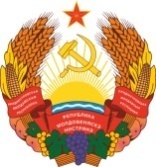 МIНIСТЕРCТВО ЕКОНОМIЧНОГО РОЗВИТКУПРИДНIСТРОВСЬКОIМОЛДАВСЬКОI РЕСПУБЛIКИ